Rozdělte souvislou řadu písmen na smysluplná slova. Dopište slova k obrázku (u jedné šipky mohou být i dva výrazy).браткотдочьсестрасобакамамасынпапа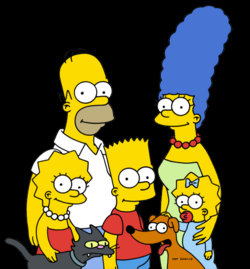 